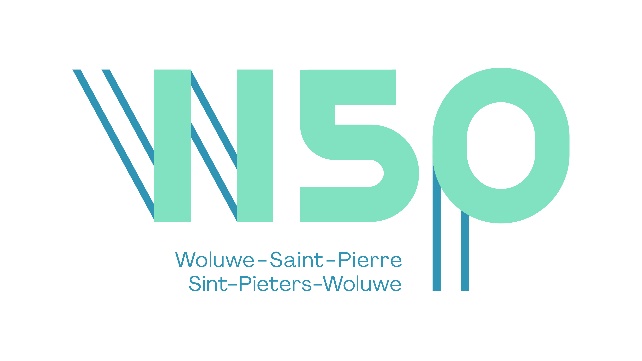  Toelatingsaanvraagformulier in het kader van een bezetting van het openbaar domeinNaar behoren ingevuld terug te sturen, ten minste 10 werkdagen van tevoren, naar Burgemeester Benoît Cerexhe via e-mail: bcerexhe@woluwe1150.beOrganisatorOrganisatorOrganisatorOrganisatorOrganisatorOrganisatorOrganisatorOrganisatorOrganisatorOrganisatorOrganisatorOrganisatorOrganisatorOrganisatorOrganisatorOrganisatorNaamNaamNaamNaamNaamTypeTypeTypeTypeType Privépersoon          Vereniging         Firma Privépersoon          Vereniging         Firma Privépersoon          Vereniging         Firma Privépersoon          Vereniging         Firma Privépersoon          Vereniging         Firma Privépersoon          Vereniging         Firma Privépersoon          Vereniging         Firma Privépersoon          Vereniging         Firma Privépersoon          Vereniging         Firma Privépersoon          Vereniging         Firma Privépersoon          Vereniging         FirmaVerantwoordelijke organisatorVerantwoordelijke organisatorVerantwoordelijke organisatorVerantwoordelijke organisatorVerantwoordelijke organisatorVoornaam:       Familienaam:      Voornaam:       Familienaam:      Voornaam:       Familienaam:      Voornaam:       Familienaam:      Voornaam:       Familienaam:      Voornaam:       Familienaam:      Voornaam:       Familienaam:      Voornaam:       Familienaam:      Voornaam:       Familienaam:      Voornaam:       Familienaam:      Voornaam:       Familienaam:      Adres van de verantwoordelijkeAdres van de verantwoordelijkeAdres van de verantwoordelijkeAdres van de verantwoordelijkeAdres van de verantwoordelijkePostcodePostcodePostcodePostcodePostcodeGsm-nr.Gsm-nr.Gsm-nr.Gsm-nr.Gsm-nr.Contactpersoon aanwezig op het moment van het evenementContactpersoon aanwezig op het moment van het evenementContactpersoon aanwezig op het moment van het evenementContactpersoon aanwezig op het moment van het evenementContactpersoon aanwezig op het moment van het evenementVoornaam:      Familienaam:      Gsm-nr.:      E-mail:      Voornaam:      Familienaam:      Gsm-nr.:      E-mail:      Voornaam:      Familienaam:      Gsm-nr.:      E-mail:      Voornaam:      Familienaam:      Gsm-nr.:      E-mail:      Voornaam:      Familienaam:      Gsm-nr.:      E-mail:      Voornaam:      Familienaam:      Gsm-nr.:      E-mail:      Voornaam:      Familienaam:      Gsm-nr.:      E-mail:      Voornaam:      Familienaam:      Gsm-nr.:      E-mail:      Voornaam:      Familienaam:      Gsm-nr.:      E-mail:      Voornaam:      Familienaam:      Gsm-nr.:      E-mail:      Voornaam:      Familienaam:      Gsm-nr.:      E-mail:      Datum van de aanvraagDatum van de aanvraagDatum van de aanvraagDatum van de aanvraagDatum van de aanvraagEvenementenEvenementenEvenementenEvenementenEvenementenEvenementenEvenementenEvenementenEvenementenEvenementenEvenementenEvenementenEvenementenEvenementenEvenementenType evenement Type evenement  Betoging Braderie Rommelmarkt Garagesale Wijk-/burenfeest Betoging Braderie Rommelmarkt Garagesale Wijk-/burenfeest Betoging Braderie Rommelmarkt Garagesale Wijk-/burenfeest Betoging Braderie Rommelmarkt Garagesale Wijk-/burenfeest Betoging Braderie Rommelmarkt Garagesale Wijk-/burenfeest Betoging Braderie Rommelmarkt Garagesale Wijk-/burenfeest Betoging Braderie Rommelmarkt Garagesale Wijk-/burenfeest Barbecue Foodtruck Verdeling van Flyers Promotiecampagne Filmopname * Andere:       Barbecue Foodtruck Verdeling van Flyers Promotiecampagne Filmopname * Andere:       Barbecue Foodtruck Verdeling van Flyers Promotiecampagne Filmopname * Andere:       Barbecue Foodtruck Verdeling van Flyers Promotiecampagne Filmopname * Andere:       Barbecue Foodtruck Verdeling van Flyers Promotiecampagne Filmopname * Andere:       Barbecue Foodtruck Verdeling van Flyers Promotiecampagne Filmopname * Andere:      * Aanvragen voor filmopnames moeten eerst naar screen.brussels worden gestuurd, die ze vervolgens doorstuurt naar de gemeente: tournage@visit.brussels * Aanvragen voor filmopnames moeten eerst naar screen.brussels worden gestuurd, die ze vervolgens doorstuurt naar de gemeente: tournage@visit.brussels * Aanvragen voor filmopnames moeten eerst naar screen.brussels worden gestuurd, die ze vervolgens doorstuurt naar de gemeente: tournage@visit.brussels * Aanvragen voor filmopnames moeten eerst naar screen.brussels worden gestuurd, die ze vervolgens doorstuurt naar de gemeente: tournage@visit.brussels * Aanvragen voor filmopnames moeten eerst naar screen.brussels worden gestuurd, die ze vervolgens doorstuurt naar de gemeente: tournage@visit.brussels * Aanvragen voor filmopnames moeten eerst naar screen.brussels worden gestuurd, die ze vervolgens doorstuurt naar de gemeente: tournage@visit.brussels * Aanvragen voor filmopnames moeten eerst naar screen.brussels worden gestuurd, die ze vervolgens doorstuurt naar de gemeente: tournage@visit.brussels * Aanvragen voor filmopnames moeten eerst naar screen.brussels worden gestuurd, die ze vervolgens doorstuurt naar de gemeente: tournage@visit.brussels * Aanvragen voor filmopnames moeten eerst naar screen.brussels worden gestuurd, die ze vervolgens doorstuurt naar de gemeente: tournage@visit.brussels * Aanvragen voor filmopnames moeten eerst naar screen.brussels worden gestuurd, die ze vervolgens doorstuurt naar de gemeente: tournage@visit.brussels * Aanvragen voor filmopnames moeten eerst naar screen.brussels worden gestuurd, die ze vervolgens doorstuurt naar de gemeente: tournage@visit.brussels * Aanvragen voor filmopnames moeten eerst naar screen.brussels worden gestuurd, die ze vervolgens doorstuurt naar de gemeente: tournage@visit.brussels * Aanvragen voor filmopnames moeten eerst naar screen.brussels worden gestuurd, die ze vervolgens doorstuurt naar de gemeente: tournage@visit.brussels * Aanvragen voor filmopnames moeten eerst naar screen.brussels worden gestuurd, die ze vervolgens doorstuurt naar de gemeente: tournage@visit.brussels * Aanvragen voor filmopnames moeten eerst naar screen.brussels worden gestuurd, die ze vervolgens doorstuurt naar de gemeente: tournage@visit.brussels Plaats(en) en adres(sen) van het evenement:(in voorkomend geval, zie “bezetting van groene ruimten”)Plaats(en) en adres(sen) van het evenement:(in voorkomend geval, zie “bezetting van groene ruimten”)Plaats(en) en adres(sen) van het evenement:(in voorkomend geval, zie “bezetting van groene ruimten”)Plaats(en) en adres(sen) van het evenement:(in voorkomend geval, zie “bezetting van groene ruimten”)Plaats(en) en adres(sen) van het evenement:(in voorkomend geval, zie “bezetting van groene ruimten”)Plaats(en) en adres(sen) van het evenement:(in voorkomend geval, zie “bezetting van groene ruimten”)Plaats(en) en adres(sen) van het evenement:(in voorkomend geval, zie “bezetting van groene ruimten”)Plaats(en) en adres(sen) van het evenement:(in voorkomend geval, zie “bezetting van groene ruimten”)Privéfeest in een gemeentelijke zaalMachtiging van de Burgemeester opgelegd door Het huishoudelijk reglementPrivéfeest in een gemeentelijke zaalMachtiging van de Burgemeester opgelegd door Het huishoudelijk reglementPrivéfeest in een gemeentelijke zaalMachtiging van de Burgemeester opgelegd door Het huishoudelijk reglementPrivéfeest in een gemeentelijke zaalMachtiging van de Burgemeester opgelegd door Het huishoudelijk reglementPrivéfeest in een gemeentelijke zaalMachtiging van de Burgemeester opgelegd door Het huishoudelijk reglementPrivéfeest in een gemeentelijke zaalMachtiging van de Burgemeester opgelegd door Het huishoudelijk reglementPrivéfeest in een gemeentelijke zaalMachtiging van de Burgemeester opgelegd door Het huishoudelijk reglement Gemeenschapscentrum Crousse (einde ommaximaal 1u00) Gemeenschapscentrum van Mooi-Bos (einde om maximaal 1u00) Sauce Park (einde om maximaal 2u00) Gemeenschapscentrum Crousse (einde ommaximaal 1u00) Gemeenschapscentrum van Mooi-Bos (einde om maximaal 1u00) Sauce Park (einde om maximaal 2u00) Gemeenschapscentrum Crousse (einde ommaximaal 1u00) Gemeenschapscentrum van Mooi-Bos (einde om maximaal 1u00) Sauce Park (einde om maximaal 2u00) Gemeenschapscentrum Crousse (einde ommaximaal 1u00) Gemeenschapscentrum van Mooi-Bos (einde om maximaal 1u00) Sauce Park (einde om maximaal 2u00) Gemeenschapscentrum Crousse (einde ommaximaal 1u00) Gemeenschapscentrum van Mooi-Bos (einde om maximaal 1u00) Sauce Park (einde om maximaal 2u00) Gemeenschapscentrum Crousse (einde ommaximaal 1u00) Gemeenschapscentrum van Mooi-Bos (einde om maximaal 1u00) Sauce Park (einde om maximaal 2u00) Gemeenschapscentrum Crousse (einde ommaximaal 1u00) Gemeenschapscentrum van Mooi-Bos (einde om maximaal 1u00) Sauce Park (einde om maximaal 2u00) Gemeenschapscentrum Crousse (einde ommaximaal 1u00) Gemeenschapscentrum van Mooi-Bos (einde om maximaal 1u00) Sauce Park (einde om maximaal 2u00)Voorziene animatie(s)gelieve één of meerdere optie(s) te preciseren:Voorziene animatie(s)gelieve één of meerdere optie(s) te preciseren:Voorziene animatie(s)gelieve één of meerdere optie(s) te preciseren: Orkest Koor Concerten/muziekpodium Dans Circus Drink/erewijn Barbecue Orkest Koor Concerten/muziekpodium Dans Circus Drink/erewijn Barbecue Orkest Koor Concerten/muziekpodium Dans Circus Drink/erewijn Barbecue Orkest Koor Concerten/muziekpodium Dans Circus Drink/erewijn Barbecue Orkest Koor Concerten/muziekpodium Dans Circus Drink/erewijn Barbecue Orkest Koor Concerten/muziekpodium Dans Circus Drink/erewijn Barbecue Orkest Koor Concerten/muziekpodium Dans Circus Drink/erewijn Barbecue Orkest Koor Concerten/muziekpodium Dans Circus Drink/erewijn Barbecue Orkest Koor Concerten/muziekpodium Dans Circus Drink/erewijn Barbecue Clown Springkasteel  Theater Foorkramers Ambulante handelaar(s) Verkoop van voedingswaren /dranken Andere:       Clown Springkasteel  Theater Foorkramers Ambulante handelaar(s) Verkoop van voedingswaren /dranken Andere:       Clown Springkasteel  Theater Foorkramers Ambulante handelaar(s) Verkoop van voedingswaren /dranken Andere:      Datum/data + urenStart0u0Start0u0Start0u0Start0u0Start0u0Einde0u0Einde0u0Einde0u0Einde0u0Montage0u0Montage0u0Montage0u0Montage0u0Afbraak0u0Het evenement is vrij toegankelijk voor het publiek.Het evenement is vrij toegankelijk voor het publiek.Het evenement is vrij toegankelijk voor het publiek.Het evenement is vrij toegankelijk voor het publiek.Het evenement is vrij toegankelijk voor het publiek.Het evenement is vrij toegankelijk voor het publiek.Het evenement is vrij toegankelijk voor het publiek.Het evenement is vrij toegankelijk voor het publiek. Ja -  Neen Ja -  Neen Ja -  Neen Ja -  Neen Ja -  Neen Ja -  Neen Ja -  NeenDe toegang tot het evenement is beperkt (uitnodigingen)De toegang tot het evenement is beperkt (uitnodigingen)De toegang tot het evenement is beperkt (uitnodigingen)De toegang tot het evenement is beperkt (uitnodigingen)De toegang tot het evenement is beperkt (uitnodigingen)De toegang tot het evenement is beperkt (uitnodigingen)De toegang tot het evenement is beperkt (uitnodigingen)De toegang tot het evenement is beperkt (uitnodigingen) Ja -  Neen Ja -  Neen Ja -  Neen Ja -  Neen Ja -  Neen Ja -  Neen Ja -  NeenRaming van het aantal deelnemersRaming van het aantal deelnemersRaming van het aantal deelnemersRaming van het aantal deelnemersRaming van het aantal deelnemersRaming van het aantal deelnemersRaming van het aantal deelnemersRaming van het aantal deelnemers0 Personen 0 Personen 0 Personen 0 Personen 0 Personen 0 Personen 0 Personen Straatafsluiting Straatafsluiting Straatafsluiting  Ja -  Neen Ja -  Neen Ja -  Neen Ja -  Neen Ja -  NeenNaam van de straat:      Van Nr. 0 tot Nr. 0Naam van de straat:      Van Nr. 0 tot Nr. 0Naam van de straat:      Van Nr. 0 tot Nr. 0Naam van de straat:      Van Nr. 0 tot Nr. 0Naam van de straat:      Van Nr. 0 tot Nr. 0Naam van de straat:      Van Nr. 0 tot Nr. 0Naam van de straat:      Van Nr. 0 tot Nr. 0Parkeerverbod bordenZie voorwaardenParkeerverbod bordenZie voorwaardenParkeerverbod bordenZie voorwaarden Ja -  Neen Ja -  Neen Ja -  Neen Ja -  Neen Ja -  NeenNaam van de straat:      Van Nr. 0 tot Nr. 0Naam van de straat:      Van Nr. 0 tot Nr. 0Naam van de straat:      Van Nr. 0 tot Nr. 0Naam van de straat:      Van Nr. 0 tot Nr. 0Naam van de straat:      Van Nr. 0 tot Nr. 0Naam van de straat:      Van Nr. 0 tot Nr. 0Naam van de straat:      Van Nr. 0 tot Nr. 0Bijkomende activiteitBijkomende activiteitBijkomende activiteitBijkomende activiteitBijkomende activiteitBijkomende activiteitBijkomende activiteitBijkomende activiteitBijkomende activiteitBijkomende activiteitBijkomende activiteitBijkomende activiteitBijkomende activiteitBijkomende activiteitBijkomende activiteitVuurwerk (specifieke toestemming te verkrijgen)Vuurwerk (specifieke toestemming te verkrijgen)Vuurwerk (specifieke toestemming te verkrijgen)Vuurwerk (specifieke toestemming te verkrijgen)Vestigingsplaats en contactgegevens van de beroepsfirma:Vestigingsplaats en contactgegevens van de beroepsfirma:Vestigingsplaats en contactgegevens van de beroepsfirma:Vestigingsplaats en contactgegevens van de beroepsfirma:Vestigingsplaats en contactgegevens van de beroepsfirma:Vestigingsplaats en contactgegevens van de beroepsfirma:Vestigingsplaats en contactgegevens van de beroepsfirma:Vestigingsplaats en contactgegevens van de beroepsfirma:Vestigingsplaats en contactgegevens van de beroepsfirma:Directoraat-generaal LuchtvaartCCN - Vooruitgangstraat 80, bus 51030 Brussel: 02 277 43 11BCAA.Airports@mobilit.fgov.be Directoraat-generaal LuchtvaartCCN - Vooruitgangstraat 80, bus 51030 Brussel: 02 277 43 11BCAA.Airports@mobilit.fgov.be Oplaten van ballonnen (specifieke toestemming te verkrijgen: inlichtingen)Oplaten van ballonnen (specifieke toestemming te verkrijgen: inlichtingen)Oplaten van ballonnen (specifieke toestemming te verkrijgen: inlichtingen)Oplaten van ballonnen (specifieke toestemming te verkrijgen: inlichtingen)Te beschrijven activiteit:plaats/hoeveelheid ballonnen/precieze tijd/motivatie:Te beschrijven activiteit:plaats/hoeveelheid ballonnen/precieze tijd/motivatie:Te beschrijven activiteit:plaats/hoeveelheid ballonnen/precieze tijd/motivatie:Te beschrijven activiteit:plaats/hoeveelheid ballonnen/precieze tijd/motivatie:Te beschrijven activiteit:plaats/hoeveelheid ballonnen/precieze tijd/motivatie:Te beschrijven activiteit:plaats/hoeveelheid ballonnen/precieze tijd/motivatie:Te beschrijven activiteit:plaats/hoeveelheid ballonnen/precieze tijd/motivatie:Te beschrijven activiteit:plaats/hoeveelheid ballonnen/precieze tijd/motivatie:Te beschrijven activiteit:plaats/hoeveelheid ballonnen/precieze tijd/motivatie:Directoraat-generaal LuchtvaartCCN - Vooruitgangstraat 80, bus 51030 Brussel: 02 277 43 11BCAA.Airports@mobilit.fgov.be Directoraat-generaal LuchtvaartCCN - Vooruitgangstraat 80, bus 51030 Brussel: 02 277 43 11BCAA.Airports@mobilit.fgov.be Muziekuitzending:Gelieve de reglementering inzake versterkte muziek na te levenMuziekuitzending:Gelieve de reglementering inzake versterkte muziek na te levenMuziekuitzending:Gelieve de reglementering inzake versterkte muziek na te levenMuziekuitzending:Gelieve de reglementering inzake versterkte muziek na te levenMuziekuitzending:Gelieve de reglementering inzake versterkte muziek na te levenMuziekuitzending:Gelieve de reglementering inzake versterkte muziek na te levenMuziekuitzending:Gelieve de reglementering inzake versterkte muziek na te levenMuziekuitzending:Gelieve de reglementering inzake versterkte muziek na te levenMuziekuitzending:Gelieve de reglementering inzake versterkte muziek na te levenMuziekuitzending:Gelieve de reglementering inzake versterkte muziek na te levenMuziekuitzending:Gelieve de reglementering inzake versterkte muziek na te leven Ja -  Neen Ja -  Neen Ja -  Neen Ja -  NeenBezetting van de groene ruimtenBezetting van de groene ruimtenBezetting van de groene ruimtenBezetting van de groene ruimtenBezetting van de groene ruimtenBezetting van de groene ruimtenBezetting van de groene ruimtenBezetting van de groene ruimtenBezetting van de groene ruimtenBezetting van de groene ruimtenBezetting van de groene ruimtenBezetting van de groene ruimtenBezetting van de groene ruimtenBezetting van de groene ruimtenBezetting van de groene ruimtenVoor de bezetting van een deel van een groene ruimte die door Leefmilieu Brussel wordt beheerd, is naast de gemeentelijke vergunning ook de toestemming van het instituut vereist. Dit betreft: Het Woluwepark De Mellaertsvijvers Het ParmentierparkDe toestemming moet via dit onlineformulier worden aangevraagd.Voor de bezetting van een deel van een groene ruimte die door Leefmilieu Brussel wordt beheerd, is naast de gemeentelijke vergunning ook de toestemming van het instituut vereist. Dit betreft: Het Woluwepark De Mellaertsvijvers Het ParmentierparkDe toestemming moet via dit onlineformulier worden aangevraagd.Voor de bezetting van een deel van een groene ruimte die door Leefmilieu Brussel wordt beheerd, is naast de gemeentelijke vergunning ook de toestemming van het instituut vereist. Dit betreft: Het Woluwepark De Mellaertsvijvers Het ParmentierparkDe toestemming moet via dit onlineformulier worden aangevraagd.Voor de bezetting van een deel van een groene ruimte die door Leefmilieu Brussel wordt beheerd, is naast de gemeentelijke vergunning ook de toestemming van het instituut vereist. Dit betreft: Het Woluwepark De Mellaertsvijvers Het ParmentierparkDe toestemming moet via dit onlineformulier worden aangevraagd.Voor de bezetting van een deel van een groene ruimte die door Leefmilieu Brussel wordt beheerd, is naast de gemeentelijke vergunning ook de toestemming van het instituut vereist. Dit betreft: Het Woluwepark De Mellaertsvijvers Het ParmentierparkDe toestemming moet via dit onlineformulier worden aangevraagd.Voor de bezetting van een deel van een groene ruimte die door Leefmilieu Brussel wordt beheerd, is naast de gemeentelijke vergunning ook de toestemming van het instituut vereist. Dit betreft: Het Woluwepark De Mellaertsvijvers Het ParmentierparkDe toestemming moet via dit onlineformulier worden aangevraagd.Voor de bezetting van een deel van een groene ruimte die door Leefmilieu Brussel wordt beheerd, is naast de gemeentelijke vergunning ook de toestemming van het instituut vereist. Dit betreft: Het Woluwepark De Mellaertsvijvers Het ParmentierparkDe toestemming moet via dit onlineformulier worden aangevraagd.Voor de bezetting van een deel van een groene ruimte die door Leefmilieu Brussel wordt beheerd, is naast de gemeentelijke vergunning ook de toestemming van het instituut vereist. Dit betreft: Het Woluwepark De Mellaertsvijvers Het ParmentierparkDe toestemming moet via dit onlineformulier worden aangevraagd.Voor de bezetting van een deel van een groene ruimte die door Leefmilieu Brussel wordt beheerd, is naast de gemeentelijke vergunning ook de toestemming van het instituut vereist. Dit betreft: Het Woluwepark De Mellaertsvijvers Het ParmentierparkDe toestemming moet via dit onlineformulier worden aangevraagd.Voor de bezetting van een deel van een groene ruimte die door Leefmilieu Brussel wordt beheerd, is naast de gemeentelijke vergunning ook de toestemming van het instituut vereist. Dit betreft: Het Woluwepark De Mellaertsvijvers Het ParmentierparkDe toestemming moet via dit onlineformulier worden aangevraagd.Voor de bezetting van een deel van een groene ruimte die door Leefmilieu Brussel wordt beheerd, is naast de gemeentelijke vergunning ook de toestemming van het instituut vereist. Dit betreft: Het Woluwepark De Mellaertsvijvers Het ParmentierparkDe toestemming moet via dit onlineformulier worden aangevraagd.Voor de bezetting van een deel van een groene ruimte die door Leefmilieu Brussel wordt beheerd, is naast de gemeentelijke vergunning ook de toestemming van het instituut vereist. Dit betreft: Het Woluwepark De Mellaertsvijvers Het ParmentierparkDe toestemming moet via dit onlineformulier worden aangevraagd.Voor de bezetting van een deel van een groene ruimte die door Leefmilieu Brussel wordt beheerd, is naast de gemeentelijke vergunning ook de toestemming van het instituut vereist. Dit betreft: Het Woluwepark De Mellaertsvijvers Het ParmentierparkDe toestemming moet via dit onlineformulier worden aangevraagd.Voor de bezetting van een deel van een groene ruimte die door Leefmilieu Brussel wordt beheerd, is naast de gemeentelijke vergunning ook de toestemming van het instituut vereist. Dit betreft: Het Woluwepark De Mellaertsvijvers Het ParmentierparkDe toestemming moet via dit onlineformulier worden aangevraagd.Voor de bezetting van een deel van een groene ruimte die door Leefmilieu Brussel wordt beheerd, is naast de gemeentelijke vergunning ook de toestemming van het instituut vereist. Dit betreft: Het Woluwepark De Mellaertsvijvers Het ParmentierparkDe toestemming moet via dit onlineformulier worden aangevraagd.MateriaalaanvraagMateriaalaanvraagMateriaalaanvraagMateriaalaanvraagMateriaalaanvraagMateriaalaanvraagMateriaalaanvraagMateriaalaanvraagMateriaalaanvraagMateriaalaanvraagMateriaalaanvraagMateriaalaanvraagMateriaalaanvraagMateriaalaanvraagMateriaalaanvraagDe gemeente kan, afhankelijk van de beschikbaarheid, materiaal ter beschikking stellen onder de voorwaarden die in haar retributiereglement zijn vastgesteld:De gemeente kan, afhankelijk van de beschikbaarheid, materiaal ter beschikking stellen onder de voorwaarden die in haar retributiereglement zijn vastgesteld:De gemeente kan, afhankelijk van de beschikbaarheid, materiaal ter beschikking stellen onder de voorwaarden die in haar retributiereglement zijn vastgesteld:De gemeente kan, afhankelijk van de beschikbaarheid, materiaal ter beschikking stellen onder de voorwaarden die in haar retributiereglement zijn vastgesteld:De gemeente kan, afhankelijk van de beschikbaarheid, materiaal ter beschikking stellen onder de voorwaarden die in haar retributiereglement zijn vastgesteld: Tafels -       stuks Stoelen -       stuks Nadarhekken -       stuks Partytenten -       stuks Wateraansluiting Tafels -       stuks Stoelen -       stuks Nadarhekken -       stuks Partytenten -       stuks Wateraansluiting Tafels -       stuks Stoelen -       stuks Nadarhekken -       stuks Partytenten -       stuks Wateraansluiting Tafels -       stuks Stoelen -       stuks Nadarhekken -       stuks Partytenten -       stuks Wateraansluiting Tafels -       stuks Stoelen -       stuks Nadarhekken -       stuks Partytenten -       stuks Wateraansluiting Tafels -       stuks Stoelen -       stuks Nadarhekken -       stuks Partytenten -       stuks Wateraansluiting Tafels -       stuks Stoelen -       stuks Nadarhekken -       stuks Partytenten -       stuks Wateraansluiting Tafels -       stuks Stoelen -       stuks Nadarhekken -       stuks Partytenten -       stuks Wateraansluiting Elektriciteitsaansluiting Andere:       Elektriciteitsaansluiting Andere:      Opmerkingen/preciseringen/andere Opmerkingen/preciseringen/andere Opmerkingen/preciseringen/andere Opmerkingen/preciseringen/andere Opmerkingen/preciseringen/andere Opmerkingen/preciseringen/andere Opmerkingen/preciseringen/andere Opmerkingen/preciseringen/andere Opmerkingen/preciseringen/andere Opmerkingen/preciseringen/andere Opmerkingen/preciseringen/andere Opmerkingen/preciseringen/andere Opmerkingen/preciseringen/andere Opmerkingen/preciseringen/andere Opmerkingen/preciseringen/andere LiggingsplanLiggingsplanLiggingsplanLiggingsplanLiggingsplanLiggingsplanLiggingsplanLiggingsplanLiggingsplanLiggingsplanLiggingsplanLiggingsplanLiggingsplanLiggingsplanLiggingsplanGelieve een digitaal plan van uw locatie per e-mail bij te voegen - Printscreen van een onlineplan waarop de grenzen van uw grondinname op het publieke domein worden aangegevenGelieve een digitaal plan van uw locatie per e-mail bij te voegen - Printscreen van een onlineplan waarop de grenzen van uw grondinname op het publieke domein worden aangegevenGelieve een digitaal plan van uw locatie per e-mail bij te voegen - Printscreen van een onlineplan waarop de grenzen van uw grondinname op het publieke domein worden aangegevenGelieve een digitaal plan van uw locatie per e-mail bij te voegen - Printscreen van een onlineplan waarop de grenzen van uw grondinname op het publieke domein worden aangegevenGelieve een digitaal plan van uw locatie per e-mail bij te voegen - Printscreen van een onlineplan waarop de grenzen van uw grondinname op het publieke domein worden aangegevenGelieve een digitaal plan van uw locatie per e-mail bij te voegen - Printscreen van een onlineplan waarop de grenzen van uw grondinname op het publieke domein worden aangegevenGelieve een digitaal plan van uw locatie per e-mail bij te voegen - Printscreen van een onlineplan waarop de grenzen van uw grondinname op het publieke domein worden aangegevenGelieve een digitaal plan van uw locatie per e-mail bij te voegen - Printscreen van een onlineplan waarop de grenzen van uw grondinname op het publieke domein worden aangegevenGelieve een digitaal plan van uw locatie per e-mail bij te voegen - Printscreen van een onlineplan waarop de grenzen van uw grondinname op het publieke domein worden aangegevenGelieve een digitaal plan van uw locatie per e-mail bij te voegen - Printscreen van een onlineplan waarop de grenzen van uw grondinname op het publieke domein worden aangegevenGelieve een digitaal plan van uw locatie per e-mail bij te voegen - Printscreen van een onlineplan waarop de grenzen van uw grondinname op het publieke domein worden aangegevenGelieve een digitaal plan van uw locatie per e-mail bij te voegen - Printscreen van een onlineplan waarop de grenzen van uw grondinname op het publieke domein worden aangegevenGelieve een digitaal plan van uw locatie per e-mail bij te voegen - Printscreen van een onlineplan waarop de grenzen van uw grondinname op het publieke domein worden aangegevenGelieve een digitaal plan van uw locatie per e-mail bij te voegen - Printscreen van een onlineplan waarop de grenzen van uw grondinname op het publieke domein worden aangegevenGelieve een digitaal plan van uw locatie per e-mail bij te voegen - Printscreen van een onlineplan waarop de grenzen van uw grondinname op het publieke domein worden aangegeven